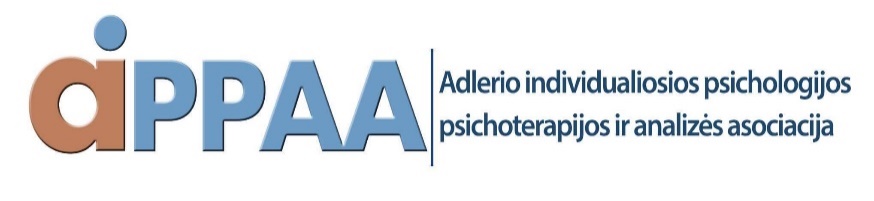 Pirmasis Adlerio individualiosios psichologijos psichoterapijos ir analizės asociacijos SIMPOZIUMAS „Adlerietiškas požiūris į disociaciją“2019 m. vasario 1-3 d., Klaipėda, Friedricho svečių namaiPROGRAMAVasario1 d., penktadienis17.30 		Simpoziumo atidarymas. Prezidentė Erika Kern 17.35 -19.10 	„Disociacija ir kūryba”:  dokumentinis filmas, pristato Taida Tiriūnė, ir Dr. Rasos Bieliauskaitės pranešimas. Diskusija19.30 		VakarienėVasario 2 d., šeštadienis9.00 -10.30 	Jonas Mikaliūnas, paskaita: ,,Disociaciniai sutrikimai pagal Struktūrinę disociacijos teoriją”. Diskusija10.30 – 11.00 	Kavos pertrauka11.00 -12.30 	Atvejo pristatymas: pacientas su disociaciniu tapatumo sutrikimu, pristato Erika Kern. Diskusija12.30 – 14.00 	Pietūs14.00 - 15.30 	Atvejo pristatymas: pacientė su disociaciniu sutrikimu, pristato Taida Tiriūnė. Diskusija15.30 – 16.00 	Kavos pertrauka16.00 - 19.00 	Meninio filmo peržiūra ir diskusijos, moderuoja Regina Milašauskienė ir Viktoras ŠapurovasVasario 3 d., sekmadienis9.00 -10.30 	Simpoziumo aptarimas ir uždarymasRegistracija internetu: edita.heister@gmail.com. Registracija galioja tik, sumokėjus dalyvavimo mokestį. Dalyvavimo mokestis: 45 Eur, AIPPAA nariams ir nariams-kandidatams – 35 Eur.AIPPAA sąskaitos Nr. LT347300010155804433 SwedbankVieta: Friedricho svečių namai, Daržų g. 1B/ Šaltkalvių g. 3, Klaipėda, Tel.: +370 620 73337